	Arbeitsgemeinschaft für das Jagdhundewesen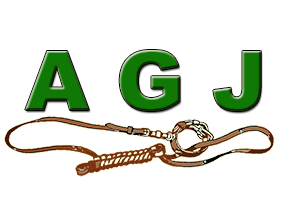 	Technische Kommission (TKJ)   www.ag-jagdhunde.ch	Sekretärin: Silvia Mutter, Schulhausstrasse 2, 5314 Kleindöttingen		Telefon: +41 56 245 73 26, Mobile: +41 79 347 93 17  E-Mail: silvia.mutter@bluewin.ch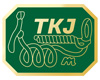 ANTRAG FÜR DIE ABGABE DES HUT-PINS „1000m FÄHRTE“FührerName und Adresse	PrüfungObige veranstaltete Schweissprüfung über 1000m wurde gemäss dem Schweissprüfungsreglement der AGJ mit Erfolg bestanden.Mit dem HundDer Prüfungsleiter						Unterschrift: ............................................Datum:   Ort:Organisiert vom:Richter Gruppe:Name:Rasse:Geschlecht:Geworfen am:SHSB Nr.  Name:Adresse: